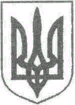 УКРАЇНА ЖИТОМИРСЬКА ОБЛАСТЬНОВОГРАД-ВОЛИНСЬКА МІСЬКА РАДАРІШЕННЯшістнадцята сесія                                                                          сьомого  скликаннявід 21.09.2017       № 356Про списання майна комунальної власності  територіальної  громади міста        Керуючись  статтею 25, пунктом 30 частини першої статті 26, частинами п’ятою, шостою, сьомою статті 60 Закону України „Про місцеве самоврядування в Україні“, враховуючи рішення міської ради від 15.04.10 №643 „Про Положення про порядок списання  майна комунальної власності  територіальної громади міста та про порядок відчуження майна, що перебуває у комунальній власності територіальної громади міста“, розглянувши звернення юридичних осіб, міська  рада ВИРІШИЛА:        1. Надати дозвіл на списання майна комунальної власності територіальної громади міста:     1.1.Управлінню освіти і науки Новоград-Волинської міської ради (Ващук Т.В.):     1.1.1. Комплект навчальної обчислювальної техніки „КУВТ „Електроніка МС 0201“ із 13 робочих місць, в тому числі принтер, рік введення в експлуатацію 1987, інвентарний номер 10480145, балансова вартість 38865,00 грн, залишкова вартість 0 грн. Підстава – непридатний для подальшого використання.     1.1.2. Комп’ютер С-500/128/3,5/20Gb/CD52/SPkb/mouse/15 San 56, рік введення в експлуатацію 2002, інвентарний номер 10480243, балансова вартість 5088,00 грн, залишкова вартість 0 грн. Підстава – непридатний для подальшого використання.       1.2. Комунальному підприємству Новоград-Волинської міської ради „Виробниче управління водопровідно-каналізаційного господарства“                    (Левицька А.П.) з проведенням демонтажу:     1.2.1. Будівлі побутових приміщень з лабораторією, рік введення в експлуатацію 1973, інвентарний номер 10300121, балансова вартість 7942,00 грн, залишкова вартість 1150,66 грн. Підстава – непридатна для подальшого використання.       1.2.2. Будівлі контори – лабораторії очисних споруд, рік введення в експлуатацію 1968, інвентарний номер 10300113, балансова вартість 13803,00 грн, залишкова вартість 2518,88 грн. Підстава – непридатна для подальшого використання.       1.2.3. Насосної станції рециркуляції, рік введення в експлуатацію 1968, інвентарний номер 10300132, балансова вартість 36313,00 грн, залишкова вартість 6260,61 грн. Підстава – непридатна для подальшого використання.       1.2.4. Хлораторної (складу), рік введення в експлуатацію 1968, інвентарний номер 10300116, балансова вартість 36331,00 грн, залишкова вартість 3641,93 грн. Підстава – непридатна для подальшого використання.       2. Керівникам вищезазначених установ провести списання основних засобів згідно з чинним законодавством України.     3. Контроль за виконанням цього рішення покласти на постійну комісію міської ради з питань міського бюджету та комунальної власності (Юшманов І.Г.) та заступника міського голови Шалухіна В.А.Міський голова                                                                                  В.Л. Весельський  